Arbeitsauftrag: Programmanalyse (Material 9)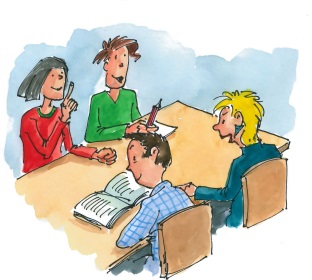 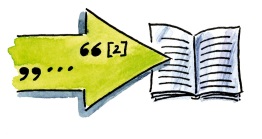 Markiert im Programm eures Senders die verschiedenen Sparten farbig. (Unterhaltung = orange, Information = grün, Bildung und Kultur = blau, Infotainment = rot)   Errechnet den Anteil jeder Sparte an der Gesamtsendezeit (Werbung berücksichtigen wir nicht) und erstellt ein Kreisdiagramm. Notiert euch Auffälligkeiten bei der Verteilung der Sparten im Tagesablauf. Präsentiert euer Ergebnis vor der Klasse. Heftet dazu euer Kreisdiagramm an die Tafel und beachtet die Regeln zur Präsentation. 